 
Brief Biosketch Application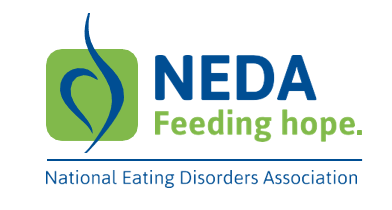 EDUCATION/TRAINING (Begin with baccalaureate or other initial professional education, such as nursing, include postdoctoral training and residency training if applicable.)Personal Statement. (3-4 sentences max) Briefly describe your role in the submitted research study. If this proposal overlaps with other projects at your institution, please explain how this overlaps or relates to it.Peer-reviewed Publications (max 10). Note if the proposed research was previously published or is in press, cite the manuscript(s).Research Support. Describe any past or current research support of the principal applicant or other co-investigators including title, funding agency, time frame of funding, and approximate direct costsNAMEPOSITION    TITLEINSTITUTION AND LOCATIONDEGREE (IF APPLICABLE)MM/YYFIELD OF STUDY1.2.3.4.5.